Dzień DzieckaTemat: Dzieci mają swoje prawa.1.06.2020r.Dzieci mają swoje prawa -zajęcia społeczne  z wykorzystaniem wiersza.Posłuchaj wiersza Maciejki Mazan.MarzeniaTam gdzie wieczne śniegiI gdzie słońce świeci,W górach i nad morzem-Wszędzie żyją dzieci.Te mieszkają w igloo,Inne pod palmami,Lubią czytać książki,Bawić się lalkami, Ale w każdym kraju,Jak wielka jest Ziemia ,                                                                             Wszystkie dzieci mają Te same marzenia.Żeby się nie martwićI żeby się nie bać,Żeby tylko deszczykLub śnieg padał z nieba,By do domu  wrócić,                                                                                       Gdy wyszło się ranoI by w domu na nichCzekał tata z mamą.Odpowiedz na pytania;- O kim opowiada wiersz?- Jakie dzieci na całym świecie mają pragnienia, marzenia?-Czy one są podobne , czy różne?- Jakie są twoje marzenia?Dzień Dziecka to szczególne święto przypominające wszystkim dorosłym o prawach dzieci, o tym, że każdemu dziecku niezależnie  od koloru skóry, wyznania , czy pochodzenia, przysługują takie same prawa dziecka. Dzieci mają prawo być szczęśliwe, mają prawo wychowywać się w rodzinie, bawić i czuć się bezpiecznie , wszystkie prawa dzieci zostały spisane w dokumencie zwanym Konwencją Praw Dziecka .Porozmawiaj  wykorzystując obrazki z karty pracy 5 s.42.  Odpowiedz napytania; Co to są prawa? Kto ma swoje prawa? Czy potrzebne są prawa dla dzieci , jakie? .Zabawa ruchowa ;Taniec węża ; zaproponuj jakiś ruch , po tobie ruch powtórzy rodzic lub odwrotnie, rodzic zaproponuje ruch dziecko powtarza ( klaszczemy, tupiemy, kiwamy głową,  na boki, skaczemy na jednej nodze, kucamy- wstajemy, wystawiamy na boki ręce ; prawa, lewa)Zajęcie plastyczneTemat: Narysuj swoje prawa.Przypomnij sobie prawa dziecka i historyjkę , zastanów się co narysujesz , wykorzystaj całą powierzchnię kartki.Narysuj swoje prawa.Podpisz samodzielnie lub z pomocą swoja pracę imieniem i tytułem  NASZE PRAWA.Zajęcia popołudniowe.Zabawa : Zmierz długość  różnych przedmiotów w domu  za pomocą pasku papieru o długości  20 cm. Zapisz pomiary na kartce np. długość 20 cm  oznacza jedno kółeczko, można też zapisywać długość cyframi jeśli potrafisz.Dopasuj obrazki do paryPograj w ulubioną grę planszową , zręcznościową , logiczną.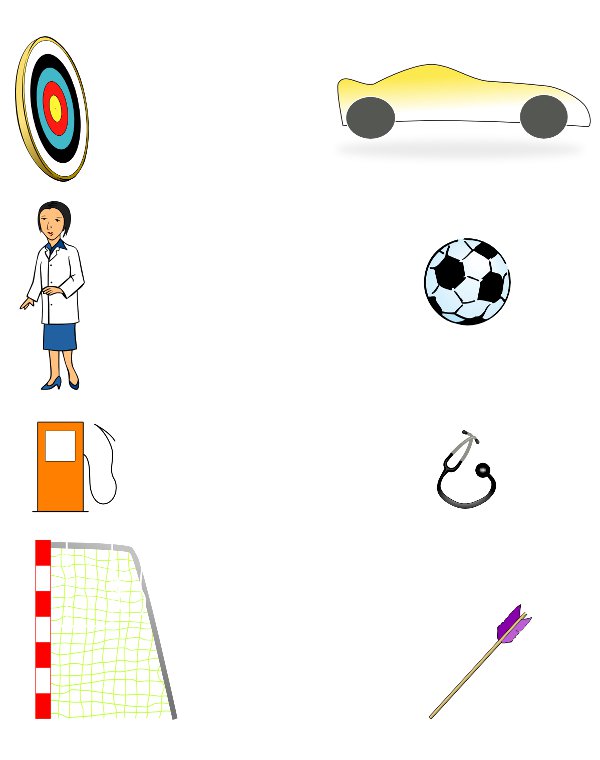 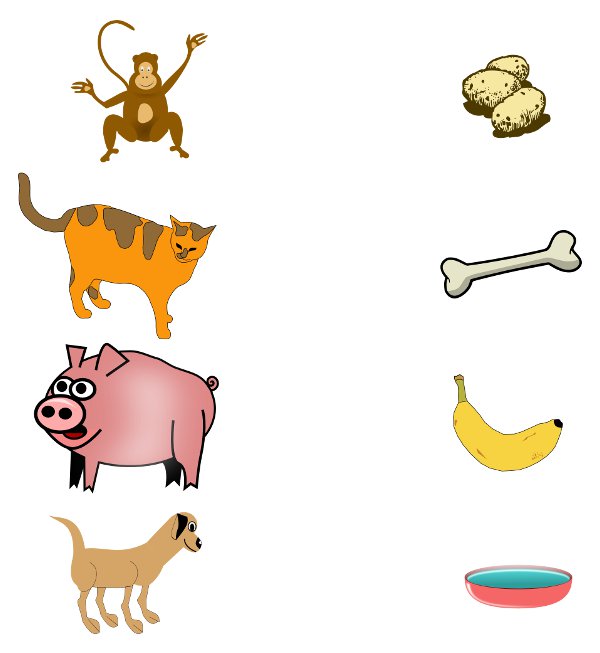 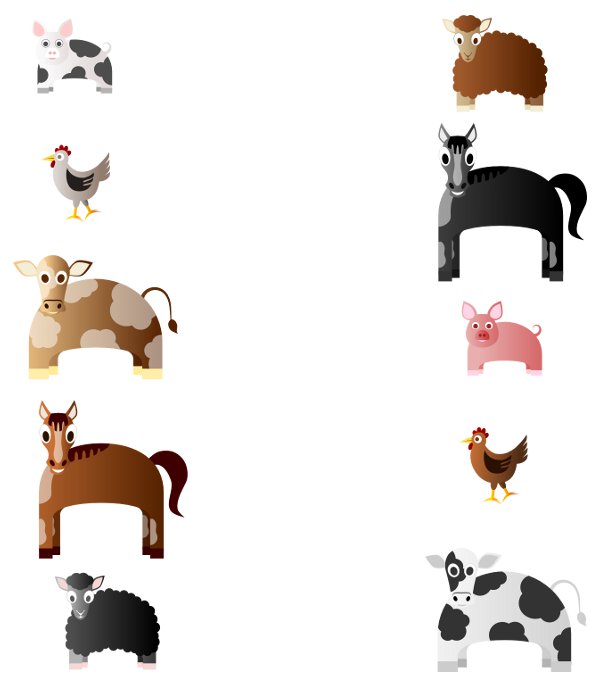 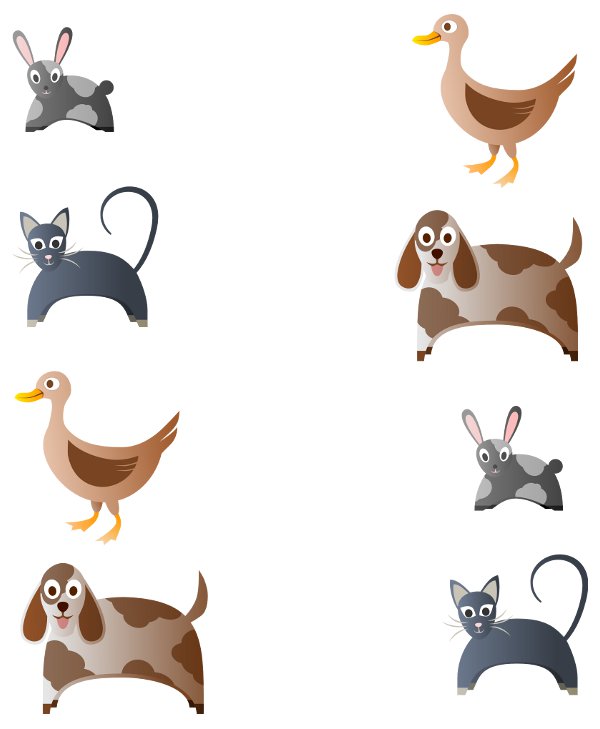 